Maximim 250 People. Operating at 1/3 capacity. Arrival time 60 minutes before game Departure 15 minutes after game Dressing rooms are available. If your team requires a 2nd dressing room for females, please call the manager of team to ensure this has been arranged prior to arrivalBathrooms are available in dressing room. Showers are not permittedMasks are mandatoryVisiting spectators 125. Please enter the arena go up to appropriate stands assigned for visitors Physically distance in the stands. Spectators must be 6ft apart from others who do not reside with them while watching gamesSpectators exit the building immediately after game. No waiting in lobbyLobby is not open for watching the game (if you have special needs please see arena attendant)Concession is not open Water Bottle stations-none in the buildingNo skate sharpening availableMonitor dressing room activity: Team (maximum 20 players)Only one parent/caregiver per player (only if child requires assistance)No siblingsParents must wear masks, players and coaches do not have toPhysical distancing in room as much as possible Cleaning of room as required by facility following ice sessionNO spittingFollow all arena rules and signageUse designated entrances and exitsAvoid contact with teams outside of your cohort while at arenaFollow all AHS recommendations and guidelines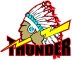 HORSE LAKE MINOR HOCKEY ASSOCIATIONHORSE LAKE MINOR HOCKEY ASSOCIATIONHORSE LAKE MINOR HOCKEY ASSOCIATIONHORSE LAKE MINOR HOCKEY ASSOCIATIONHORSE LAKE MINOR HOCKEY ASSOCIATIONHL MULTIPLEX COVID RULES 2021-22HL MULTIPLEX COVID RULES 2021-22HL MULTIPLEX COVID RULES 2021-22